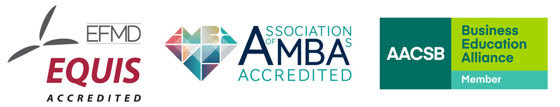 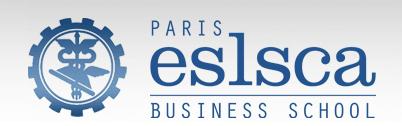                                                     KRISHNAVENI.  S                    75, 3rd Cross, Ex-servicemen Colony, RT Nagar, Bangalore -560032 Email: krishwillb@gmail.com                                                                                                     Mob:  9535814742                    Tri-lingual MBA graduate in Business Communications, Communications Team–Lead, a marketing and sales professional, enthusiastic, dynamic, talented, versatile, capable of multi-tasking, with an interesting mix of work experience in multi-nationals across various industries for over 10 years, looking for career growth and opportunities for excellence to deliver and contribute to the goals and mission of the organisation.EDUCATIONMBA in Business Communications, ESLSCA, Paris, FRANCE                                          2005-2007                                                             Ecole Supérieure Libre Des Sciences Commerciales Appliquées (ESLSCA)                Selected courses: Internal Communication, Marketing Management, Strategic Marketing, Services Marketing, Consumer Behavior, Human Resources Management-Cross Cultural Communications & Negotiations, B2B Marketing, International Corporate Communications, Crisis Mgmt, Media Relations, Management Communications I, II and III.Special Project:  Interpersonal Relations in Indian Software IndustryPost Grad Diploma in Software Technology and Systems Management, NIIT, Bangalore, India - 1996       Diplome in French – Level 4 and DELF 1 and 2, Alliance Francaise de BangaloreBachelor of Science (PCM), Bangalore University, Bangalore, India – 1994Languages: English: fluent; French: bilingual; Hindi: fluent; German: Conversant; Japanese: Basic LevelPROFESSIONAL EXPERIENCE             Freelance French Language Specialist                                                                   From 2012     Translating documents from French to English & English to FrenchFrench language training for learners            Ample Technologies, Bangalore, India                                                                     2010–2011                                                         Asst Business Development Manager                                          	.  Initiated business partnerships with IT and non IT clientsPlanned and developed marketing strategies to promote business goals.Acquired new clients for long term business partnerships             Schneider Electric (I) Pvt Ltd, GTCI, Bangalore, India                                       2004–2005             Communications – Lead and French Co-ordinatorManaged Internal Communication Team meetings with CEO, CFO, HR, Operations & Management Staff and shareholders.Coordinated with design engineering teams in Project life cycle management, ensured Knowledge transfer for Electrical engineering, Software Development, Testing and various technical teams in India and France.  Summarized and drafted content of a Project life cycle catalogue for a international event in Paris, FR. Initiated e-learning on culture, heritage and tourism of France through web tools like email, websites and intranets in French. Interpreted  and translated voluminous French technical & non-technical documents to EnglishSpearheaded vendor negotiations. Liaised with global communication teams in France, created adhesion and collaborated with teams in Europe to promote company’s programs.Assisted  other communication teams across Europe when required, HR in multi-tasking and administrative tasks.            Sykes Enterprises (I) Pvt Ltd, Bangalore, India - 				           2004 – 2004                  Technical Support - French 	Resolved customer queries through trouble-shooting procedures for Palm handhelds Processed service requests for Canadian customers through emails and chat in French            24/7 Customer Inc, Bangalore, India                                                                     2002 – 2004                 Senior e-Customer Relations Officer Resolved customer issues and transferred requests of EBT recipients, Citibank Inc.Delivered financial services for customers and processed vendor requests through emails and voice support in 22 of the United States of America.         NetGalactic Internet Solutions Pvt Ltd, Bangalore,     			            2001 –2001                                                                   Executive – Global MarketingMobilized potential IT markets for wireless solutions in the US and Europe, particularly France.  Developed business through strategic alliances/B2B for off-shore IT services and Marketed Web technologies, New Technologies and Wireless Solutions like M-commerce and Application Services through our US Channel partners, IT specialist.            Hewlett Packard Europe BV, Bangalore, India                                                     2000 – 2001                   Process Associate-FrenchInterpreted financial and trade documents from English/French-French/EnglishInteracted with Vendor Payables from Europe            Sodexho Pass Services (I) Pvt Ltd, Bangalore, India                                            2000 - 2000                   Executive – TelemarketingLed in-house marketing and sales support and developed Key AccountsDeveloped B2B and B2C businesses with Sodexho affiliations and catering servicesManaged helpdesk and information services to corporates            Advertising & Marketing Communications Pvt Ltd, Bangalore, India             1999 – 2000                                                                          Executive – TelemarketingSucceeded in meeting and exceeded sales targets through tele-marketing and tele-sales Provided online information service and support            CORPORATE TRAINING/ FRENCH LANGUAGE WORK EXPERIENCE: 	2020      :       Cutting Edge Technologies, Pune		          Translation from Fr-Eng, Civil Engineering projects.            2018      :       Renault Nissan Automobiles (I) Pvt Ltd		          Translation from Fr-Eng, Automobile Engineering subjects.            2009      :        Vista Infotech Pvt Ltd, Bangalore                                  Translated technical documents from French to English for their client in FR2002      :        Life Tree Convergence Ltd. Bangalore, India.                       Trained a team of software engineers in French language.1997      :        Presidency College of Hotel Management                 French Language Co-ordinator